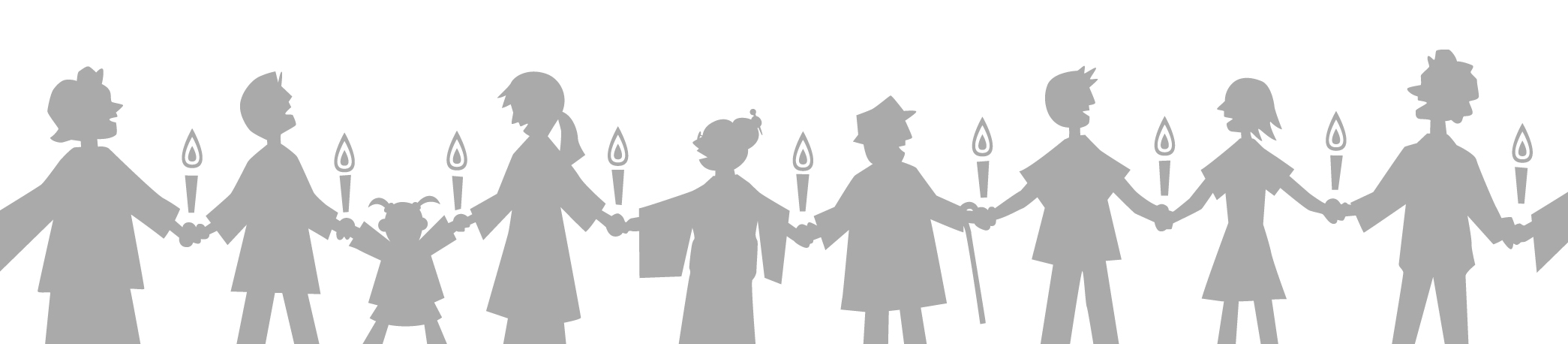 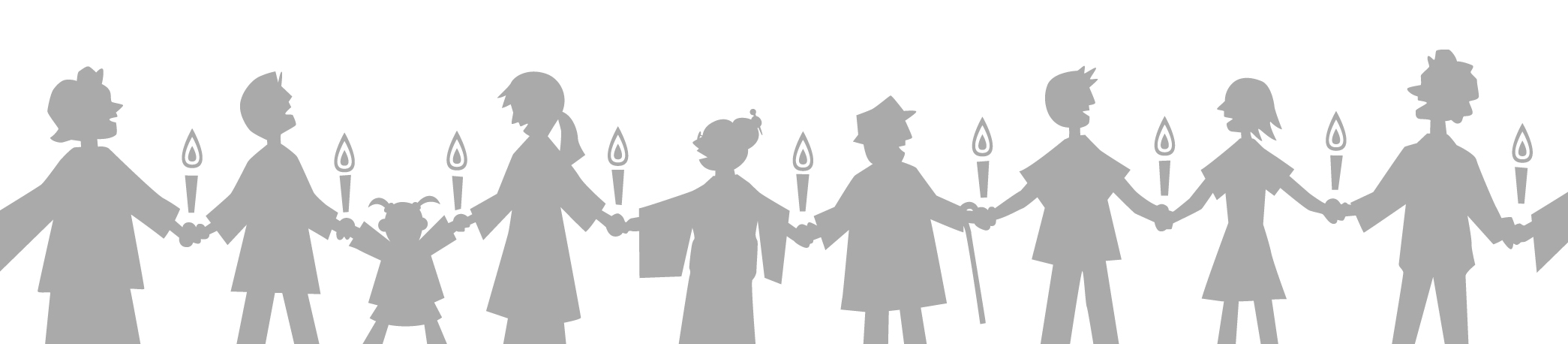 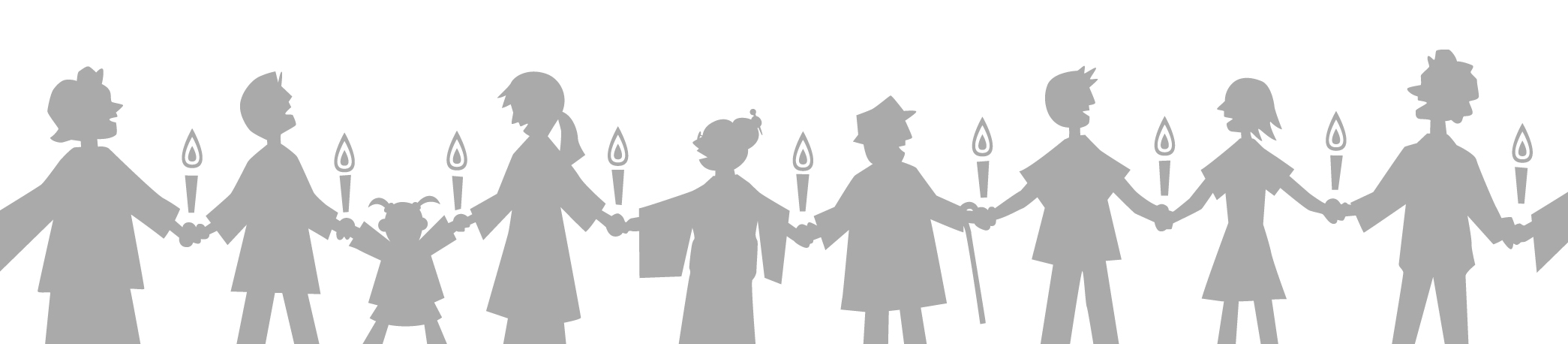 さっぽろキャンドルナイト2017参加飲食店イベント実施飲食店・団体、および協力・協賛企業・団体を募集します！6月21日〈水）、夏至の夜、電気を消して、ろうそくの灯りのもと環境や地球、平和など、いろいろなことに思いをはせる「キャンドルナイト」。“電気を消して、スローな夜を”を合言葉に、全国各地でその取り組みが広がっており、札幌でも、関連するイベントやキャンドルナイトレストラン(※)などが展開されています。さっぽろキャンドルナイト実行委員会では、より多くの方に、キャンドルナイトへの参加の機会を提供することを目的に、テレビ塔や時計台をはじめとする観光名所やビルの消灯を呼びかけるほか、市内各地で行われる様々な催しの集約・広報を行っています。14回目のさっぽろキャンドルナイトへのご参加・ご協力、どうぞよろしくお願いします。募集内容さっぽろキャンドルナイト2017　ご協力・ご協賛の募集概要【募集内容】１）ご協力（6月21日(水)）　　　◎消灯　　　ビル屋上などの広告ライトの消灯、ビル内の照明ダウン　　　　　　　　　ノー残業デーの実施、社員・職員・会員各ご家庭での実施呼びかけ　など　　　◎広報面でのご協力　　　　　　　　　　実行委員会作成の広報物の掲出・配付（ポスター、チラシなど）　　　　　　　　　御社広報物、ホームページ、広告での広報　２）ご協賛　　　・１口1,000円の協賛金による支援（なお、50,000円以上のご協賛をいただいた場合は、ポスターに社名を記載させていただきます。）【募集期間（締切）】１）ご協賛　　　◎ポスター記載を希望される場合　→　　　5月 8日（月）17：00まで　　　　（50,000円以上のご協賛をいただいた場合となります）　　　◎パンフレット掲載を希望される場合　　　5月 8日（月）17：00まで　　　◎ホームページ・報告書への掲載　　　　　6月16日（金）17：00まで【協賛金の振込先】■北洋銀行　本店営業部　普通　５１９２３９７さっぽろキャンドルナイト実行委員会　実行委員長　岡崎　朱実■郵便振替口座　０２７２０－７－５５５７５さっぽろキャンドルナイト実行委員会*恐れ入りますが、振込手数料は、ご負担ください。　２）ご協力　　　◎チラシ掲載を希望される場合　　　　　　5月 8日（月）17：00まで　　　◎ホームページ・報告書への掲載　　　　　6月16日（金）17：00まで【広報について】　札幌市内公共施設及び地下鉄各駅構内掲示板等にて、ポスター掲示　札幌市内公共施設及びイベント参加団体・レストラン等にて、パンフレット配布　ホームページ・Facebook等にて、広報【お申し込み・お問い合わせ先】 さっぽろキャンドルナイト実行委員会　（札幌市環境局 環境都市推進部 環境計画課内）〒060-8611　札幌市中央区北1条西2丁目 札幌市役所12階TEL：011-211-2877　FAX：011‐218-5108メール：info@sapporo-candle-night.comホームページ：http://www.sapporo-candle-night.com（申込用紙は、上記ホームページからもダウンロードできます。また、ホームページからも、直接、お申し込みいただけます。）　さっぽろキャンドルナイト実行委員会行き   （ＦＡＸ送付先：０１１−２１８—５１０８　）さっぽろキャンドルナイト２０１７応募用紙Ｂ（協力・協賛申込み）　さっぽろキャンドルナイトの趣旨に賛同し、次の取り組みを行います。				　　（　　）ビル屋上の広告のライト消灯（　　）ビル全体の照明ダウン（　　）ノー残業デーの実施（　　）社員等各家庭での実施呼びかけ（　　）その他（内容：　　　　　　　　　　　　　　　）（　　）社屋での顧客への広報チラシの配布に協力します。■希望枚数  ◎ポスター　Ｂ3サイズ（横）　　　  （　  　）枚　　　　	　　　　　　　　◎パンフレット(イベント内容広報,A5×16頁予定) 
（　    ）部□自社広告で、キャンドルナイトの記事を紹介。（内容：　　　　　　　　　　　　　　　　　　　）□自社のホームページ等で、キャンドルナイトを紹介。				　　協賛金による支援を行います。　（請求書　　□　必要　　□　不要　）　　				　　（　　　　）口　（　　　　，０００円）　　＊なお、50,000円以上のご協賛につきましては、ポスターに貴社名を記載させていただきます。　　  掲載締切は、5/8（月）17：00とさせていただきますので、よろしくお願いいたします。◎ご協賛には、希望の方に１口当たりキャンドルを最大10個お渡ししますが、希望されますか？　　　　　□希望する。　（　ご希望の個数をお知らせ下さい→[ 　　　] 個））　□希望しない。　　　◎広報物への名称掲載を希望されない場合は、お知らせ下さい。　　　　 　
　　　　　□名称掲載を希望しない。ふりがなふりがな貴社名貴社名ふりがなふりがなご担当者名ご担当者名電話番号電話番号電話番号FAX番号E-mail                                   @E-mail                                   @E-mail                                   @E-mail                                   @ご住所〒      -〒      -〒      -ＵＲＬ